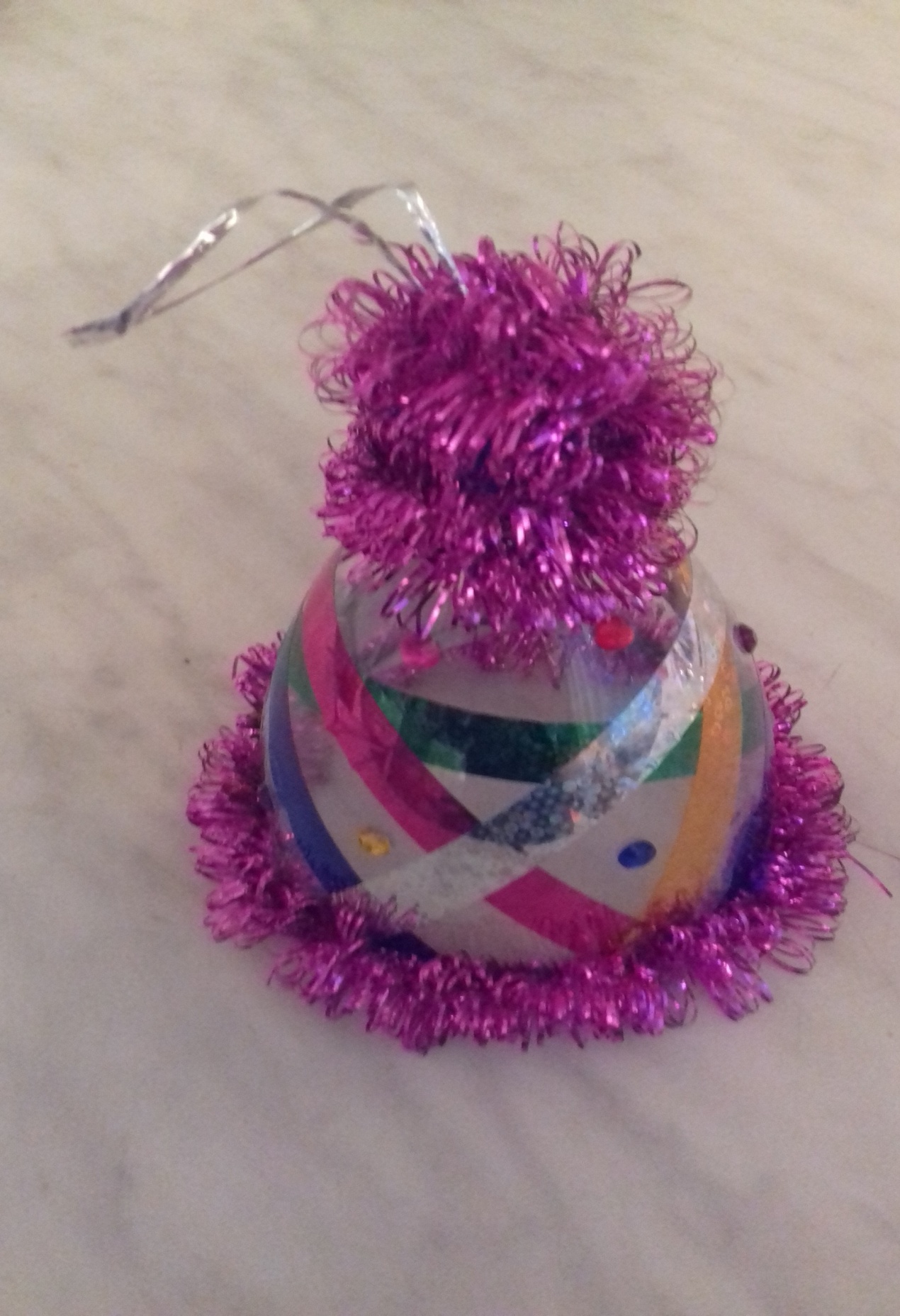 «Новогодняя игрушка» своими руками из бросового материала.(Прозрачная пластиковая бутылка, мишура, скотч-разноцветный, стразы на самоклеющей основе.)